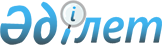 О внесении изменений в решение Казалинского районного маслихата от 26 декабря 2019 года №361 "О бюджете сельского округа Карашенгель на 2020-2022 годы"
					
			С истёкшим сроком
			
			
		
					Решение Казалинского районного маслихата Кызылординской области от 6 марта 2020 года № 390. Зарегистрировано Департаментом юстиции Кызылординской области 12 марта 2020 года № 7296. Прекращено действие в связи с истечением срока
      В соответствии со статьей 109-1 Кодекса Республики Казахстан от 4 декабря 2008 года "Бюджетный кодекс Республики Казахстан", пунктом 2-7 статьи 6 Закона Республики Казахстан от 23 января 2001 года "О местном государственном управлении и самоуправлении в Республике Казахстан", Казалинский районный маслихат РЕШИЛ:
      1. Внести в решение Казалинского районного маслихата от 26 декабря 2019 года № 361 "О бюджете сельского округа Карашенгель на 2020-2022 годы" (зарегистрировано в Реестре государственной регистрации нормативных правовых актов за номером 7187, опубликовано от 17 января 2020 года в эталонном контрольном банке нормативных правовых актов Республики Казахстан) следующие изменения:
      пункт 1 изложить в следующей редакции: 
      "1. Утвердить в бюджет сельского округа Карашенгель на 2020-2022 годы согласно приложениям 1, 2, 3, в том числе на 2020 год в следующих объемах:
      1) доходы – 146809 тысяч тенге, в том числе:
      налоговые поступления – 1577 тысяч тенге;
      поступления трансфертов – 145232 тысяч тенге;
      2) затраты – 146809 тысяч тенге;
      3) чистое бюджетное кредитование – 0;
      бюджетные кредиты – 0;
      погашение бюджетных кредитов – 0;
      4) сальдо по операциям с финансовыми активами – 0;
      приобретение финансовых активов – 0;
      поступления от продажи финансовых активов государства – 0;
      5) дефицит (профицит) бюджета – 0;
      6) финансирование дефицита (использование профицита) бюджета – 0.".
      Подпункт 2) пункта 3 изложить в новой редакции:
      "2) сфера культуры 1319 тысяч тенге.".
      Приложения 1 к указанному решению изложить в новой редакции согласно приложению к настоящему решению.
      2. Настоящее решение вводится в действие с 1 января 2020 года и подлежит официальному опубликованию. Бюджет на 2020 год сельского округа Карашенгель
					© 2012. РГП на ПХВ «Институт законодательства и правовой информации Республики Казахстан» Министерства юстиции Республики Казахстан
				
      Председатель внеочередной LIII сессийКазалинского районного маслихата

Ғ. ӘЛІШ

      Секретарь Казалинскогорайонного маслихата

К. НАЗЫМБЕКОВ
Приложение к решению Казалинского районного маслихата от 6 марта 2020 года №390Приложение 1 к решению Казалинского районного маслихата от 26 декабря 2019 года №361
Категория
Категория
Категория
Категория
Сумма, 
тысяч тенге
Класс
Класс
Класс
Сумма, 
тысяч тенге
Подкласс
Подкласс
Сумма, 
тысяч тенге
Наименование
Сумма, 
тысяч тенге
1. Доходы
146809
1
Налоговые поступления
1577
04
Hалоги на собственность
1577
1
Hалоги на имущество
14
3
Земельный налог
391
4
Hалог на транспортные средства
1172
4
Поступления трансфертов 
145232
02
Трансферты из вышестоящих органов государственного управления
145232
3
Трансферты из районного (города областного значения) бюджета
145232
Функциональная группа
Функциональная группа
Функциональная группа
Функциональная группа
Администратор бюджетных программ
Администратор бюджетных программ
Администратор бюджетных программ
Программа
Программа
Наименование
Наименование
2.Затраты
146809
1
Государственные услуги общего характера
29469
124
Аппарат акима города районного значения, села, поселка, сельского округа
29469
001
Услуги по обеспечению деятельности акима города районного значения, села, поселка, сельского округа
29469
4
Образование
93192
124
Аппарат акима города районного значения, села, поселка, сельского округа
93192
041
Реализация государственного образовательного заказа в дошкольных организациях образования
93192
7
Жилищно-коммунальное хозяйство
2695
124
Аппарат акима города районного значения, села, поселка, сельского округа
2695
008
Освещение улиц в населенных пунктах
1231
009
Обеспечение санитарии населенных пунктов
500
011
Благоустройство и озеленение населенных пунктов
964
8
Культура, спорт, туризм и информационное пространство
21453
124
Аппарат акима города районного значения, села, поселка, сельского округа
21453
006
Поддержка культурно-досуговой работы на местном уровне
21453
3. Чистое бюджетное кредитование
0
Бюджетные кредиты
0
Погашение бюджетных кредитов
0
4.Сальдо по операциям с финансовыми активами
0
Приобретение финансовых активов
0
Поступления от продажи финансовых активов государства
0
5.Дефицит (профицит) бюджета
0
6.Финансирование дефицита (использование профицита) бюджета
0